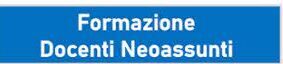 La prospettiva di miglioramento continuo tra valutazione didattica degli apprendimenti e valutazione di sistema ( FORMATORE TURRISI)DATA:____________________________________________TUTOR:_____________________________________________________FORMATORE:________________________________________________COGNOMENOMEENTRATA USCITABagarella Davide BavastrelliSalvatore Claudio GiuseppeBonannoGiuseppe LucaBuccellatoSalvatoreCilibertoChiara Luciana Francesca AnitaDi GalboMariaDi GiorgioSalvatore FaraoneAgataGalluzzo Antonino Stefano Giannusa MariaGurzeni Francesca La SalaAnna MariaMaidaMassimilianoMangoGiovannaMarzino ValeriaPassalacqua Giuseppe PignolettoMarcoPinelloRosaliaPolizzi Alessandro RandazzoSantina MariaRasoGesualdo LeonardoRomeoStefanoSaiolaFerdinandoSaittaClaudioSavocaMicheleSorciMaria VincenzaStrada Andrea TallutoGiuseppaTirritoGiuseppeValentiSalvatoreVirgaDalila AlessandraVirgillitoDario